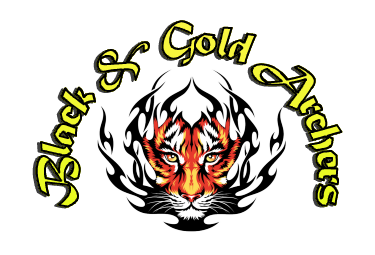 BLACK & GOLD ARCHERS OPEN TOURNAMENTRECORD STATUS / ROSE AWARDSUMMER  TOURNAMENTSUNDAY 29TH JULY 2018Venue:     	 Cheltenham Area Civil Service Club Association, Tewkesbury Road, Cheltenham. POST CODE Lady Paramount: Mrs M Parker           Judges:	 Richard Jones,  Adrian Gifkins, 	Field Captain: Ken MartinRounds:	York, Hereford & Bristol 	Assemble 9.45amNational                            	Assemble 1.45pmShooting will be accordance with GNAS rules of shooting and all competitors are asked to conform to GNAS Dress Regulations. Non compliance with this rule,  could result with the entry being refused.Archery GB cards will be checked, so please could you made sure that you have it with you.This is a record status shoot and will be shot in ends of 6 arrows in 4 minutes.Entry Fee:	York/Hereford            £9.00                          Bristols         £8.00National      (Adults)    £7.00          National   (Juniors)      £6.00Closing Date:	Saturday 21st July 2018 (Late Entries subject to availability)Entries To:	Mrs C. Williams, 29 Emerald Place. Cheltenham GL52 7ZA	Tel: (01242)  699638Awards:	              Trophies and Medals in all categories. Nationals 3rd and unclassified archers only.Record status shoots are liable for drug testing and Archers maybe approached to give samples.Cheques should be made payable to:	Black & Gold ArchersBACS - Sort code: 30-91-87   A/C: 01461467                                                                                                                       If using BACS please email entry forms to: carol1williams1@blueyonder.co.ukPlease use you AGB number as reference.Enclose two large S.A.E or supply email address on entry form if target list & result sheets are required.    Refreshments will be available during and after the shoot. SORRY NO DOGS ALLOWED ON THE FIELDBlack & Gold Archers cannot be held responsible for any loss, damage to equipment however caused. 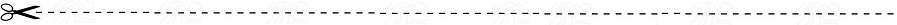 CLUB……………………………………………………..     CONTACT NAME………………………………………………TEL N°…………………………………………………..    E-MAIL ADDRESS……………………………………..................REQUEST DETAILED MAP	YES / NO           SUMMER 2018		TITLE & NAMEJUNIOR AGEROUNDParent/Guardian Signature CLASSBOW TYPEGNAS N°ENTRY FEETOTAL£